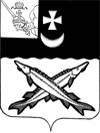      Заключениена проект  решения    Совета города Белозерск о внесении изменений и дополнений в решение Совета города Белозерск от 21.12.2016 № 45 «О бюджете муниципального образования «Город Белозерск» на 2017 год и плановый период 2018 и 2019 годов»   от 11 сентября  2017 года         Экспертиза проекта решения проведена на основании  п.11 статьи 12 Положения о контрольно-счетной комиссии района, утвержденного решением Представительного Собрания района от 27.02.2008  № 50 (с учетом внесенных изменений и дополнений).                 В результате экспертизы установлено:         1.  Представленным проектом решения основные характеристики бюджета поселения на 2017 год остаются без изменения:         - общий объем доходов в сумме 36918,2 тыс. руб.;         - общий объем расходов в сумме 35594,7 тыс. руб.          Профицит городского бюджета в размере 1323,5 тыс. руб.      Проектом также не предусмотрено внесение изменений в основные характеристики на 2018-2019 годы.       2. Приложение №2 «Объем доходов муниципального образования «Город Белозерск» в 2017 году, формируемый за счет налоговых и неналоговых доходов, а также безвозмездных поступлений» изложить в  новой редакции. Предусмотрено снижение поступления налога на имущество физических лиц в размере 239,7 тыс. руб.  Единый сельскохозяйственный налог, ранее не планируемый, предусматривается   в размере 0,7 тыс. руб.       Кроме того, планируется увеличение поступления неналоговых доходов: - доходы от продажи земельных участков, государственная собственность на которые не разграничена и которые расположены в границах городских поселений  в размере 231,0 тыс. руб.;- прочие поступления от денежных взысканий (штрафов и иных сумм в возмещение ущерба, зачисляемых в бюджеты городских поселений) в размере 8,0 тыс. руб.        3. Приложения 6,7,8 проектом предлагается  изложить в новой редакции, планируется  произвести внутреннее перераспределение средств по видам расходов в разделах 01 «Общегосударственные вопросы» и 02 «Национальная оборона».Выводы и предложения:Представленный проект решения Совета города Белозерск о внесении изменений и дополнений в решение Совета города Белозерск от 21.12.2016 № 45 «О бюджете муниципального образования «Город Белозерск» на 2017 год и плановый период 2018 и 2019 годов» не противоречит бюджетному законодательству и рекомендован к принятию. Аудитор контрольно-счетной комиссии      Белозерского муниципального района:                        В.М.Викулова